5а_ ИЗО_ 14.04.2020Тема «Лепка животных». Урок практическая работа.Цель: научиться лепить фигуру животного без каркаса.Рекомендации по изучению.Учебник. 5 класс часть 1. С132-134 читать. Электронный вариант: Издательство «Дрофа» автор Ломов.Посмотреть в Интернете.  Запрос: Скульптура животных пластилин.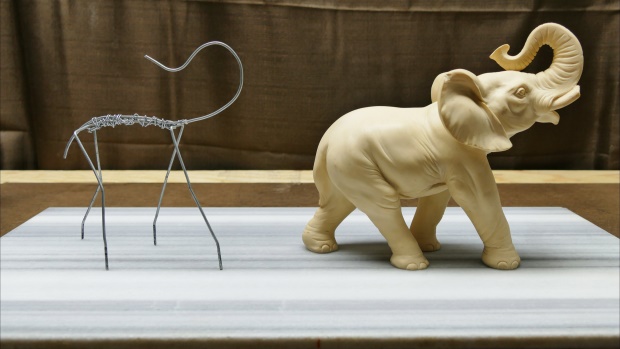 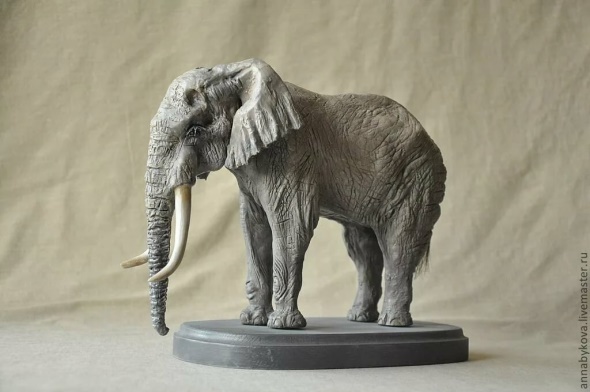 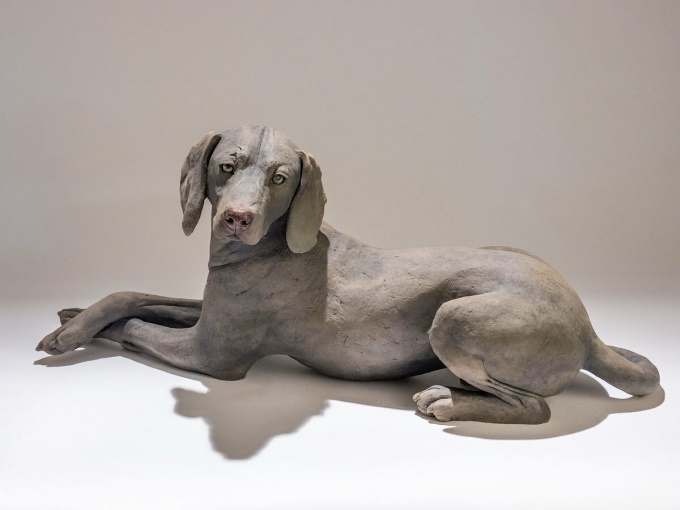 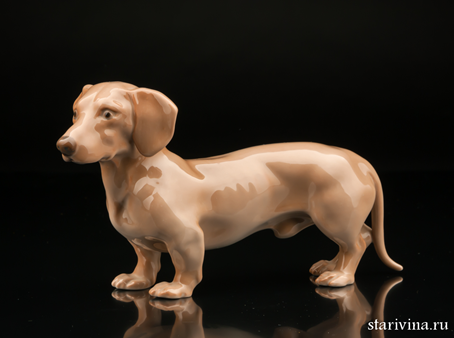 Домашнее задание  прислать  фото скульптуры на почту учителя.